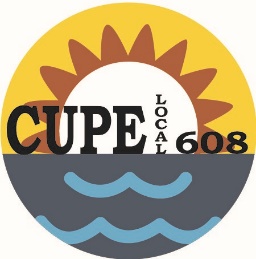 General Election Nominations - AmendedLocation:#101 - 416 Westminster Ave.Date: October 3, 2018Time: 6:00 p.m.Nominations for the following positions will be held on October 3, 2018:PresidentRecording SecretaryTrustee (3 year term)Membership Officer (1 year term) – missing from previous notice***Depending on the outcome of the President position, it might also be necessary to take nominations for the position of Vice President for a 1 year term.***Please see attached for summary of position responsibilities.If you are interested in running for one of these positions, please plan to attend the October meeting.  If you are unable to attend, please send a written letter indicating your interest in being nominated with someone who is attending the meeting.Re-posted September 25, 20188.1	The President shall:	….(Article B.3.1)enforce the CUPE Constitution and these Bylaws;preside at all membership and Executive Board meetings and preserve order;decide all points of order and procedure (subject always to appeal by the membership);have a vote on all matters (except appeals against their rulings) and in case of a tie vote in any matter, including elections, have the right to cast an additional vote to break the tie;ensure that all officers perform their assigned duties;fill committee vacancies where elections are not provided for;introduce new members and conduct them through the initiation ceremony;be one of three signing officers on the Local's funds and ensure that the Local's funds are used only as authorized or directed by the Constitution, Bylaws or vote of the membership;have first preference as a delegate to all Conventions, Seminars and Conferences of organizations to which the Local is affiliated.8.3 	The Recording Secretary shall:	… (Article B.3.3)keep a full, accurate & impartial record of the proceedings of all regular or special membership and Executive Board meetings, ensuring that a copy a copy of the full financial report presented by the Secretary Treasurer is includedupdate bylaws as requiredanswer correspondence and fulfil other secretarial duties as directed by the Executivefile a copy of all letters sent out and keep on file all communicationsprepare and distribute all circulars and notices to membershave all records ready on reasonable notice for auditors and/or Trusteespreside over meetings in the absence of both the President and Vice Presidentbe one of three signing officers on the Local’s funds and ensure the Local’s funds are used only as authorized or directed by the Constitution, Bylaws of membership voteprovide the Secretary-Treasurer a monthly record of attendance of Executive members for both the general and Executive meetingsprepare and issue membership cards.8.5	The Trustees shall:	….(Articles B.3.10 to B.3.12)act as an auditing committee on behalf of the members and audit the books and accounts of the Secretary-Treasurer, the Recording Secretary and the Standing Committees annually;make a written report of their findings to the first membership meeting following the completion of each audit;submit in writing to the President and Secretary-Treasurer any recommendations and/or concerns they feel should be reviewed in order to ensure that the Local Union’s funds, records, and accounts are being maintained by the Secretary-Treasurer in an organized, correct and proper manner;be responsible to ensure that monies are not paid out without proper constitutional or membership authorization;ensure that proper financial reports are made to the membership;audit the records of attendance;inspect at least once a year any stocks, bonds, securities, office furniture and equipment, and titles or deeds to property that may at any time be owned by the Local, and report their findings to the membership;send a copy of the completed audit report (on the prescribed form provided by the National Secretary-Treasurer), as well as a copy of their report to the Local Union membership along with a copy of their recommendations and/or concerns to the President and Secretary-Treasurer and the Secretary-Treasurer’s response, to the National Secretary-Treasurer of the Canadian Union of Public Employees, with a copy to the assigned servicing representative.8.2	The Vice-President shall:	….(Article B.3.2)in the absence of the President, perform all duties of the President;if the office of President falls vacant, be Acting President until a new President is elected;render assistance to any member of the Executive Board as directed by the Board;serve as Chief Shop Steward.8.6	The Membership Officer shall:guard the inner door at membership meetings and admit no one but members in good standing or officers and officials of CUPE, except on the order of the President and by consent of the members present;assist in maintaining the record of membership attendance at meetings;perform such other duties as may be assigned by the Executive Board from time to time.